§1158.  ProductionA person may not promote, advertise or conduct a live musical performance or production in this State through the use of a false, deceptive or misleading affiliation, connection or association between a performing group and a recording group unless:  [PL 2007, c. 171, §1 (NEW).]1.  Authorized; federal service mark.  The performing group is the authorized registrant and owner of a federal service mark for that group registered in the United States Patent and Trademark Office;[PL 2007, c. 171, §1 (NEW).]2.  Legal right.  At least one member of the performing group was a member of the recording group and has a legal right by virtue of use or operation under the group name without having abandoned the name or affiliation with the group;[PL 2007, c. 171, §1 (NEW).]3.  Salute or tribute.  The live musical performance or production is identified in all advertising and promotion as a salute or tribute and the name of the performing group is not so closely related or similar to the name used by the recording group that it would tend to confuse or mislead the public; and[PL 2007, c. 171, §1 (NEW).]4.  Expressly authorized.  The performance or production is expressly authorized by the recording group.[PL 2007, c. 171, §1 (NEW).]SECTION HISTORYPL 2007, c. 171, §1 (NEW). The State of Maine claims a copyright in its codified statutes. If you intend to republish this material, we require that you include the following disclaimer in your publication:All copyrights and other rights to statutory text are reserved by the State of Maine. The text included in this publication reflects changes made through the First Regular and First Special Session of the 131st Maine Legislature and is current through November 1, 2023
                    . The text is subject to change without notice. It is a version that has not been officially certified by the Secretary of State. Refer to the Maine Revised Statutes Annotated and supplements for certified text.
                The Office of the Revisor of Statutes also requests that you send us one copy of any statutory publication you may produce. Our goal is not to restrict publishing activity, but to keep track of who is publishing what, to identify any needless duplication and to preserve the State's copyright rights.PLEASE NOTE: The Revisor's Office cannot perform research for or provide legal advice or interpretation of Maine law to the public. If you need legal assistance, please contact a qualified attorney.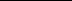 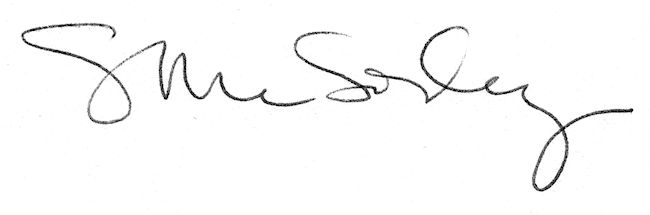 